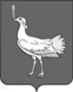 СОБРАНИЕ ПРЕДСТАВИТЕЛЕЙСЕЛЬСКОГО ПОСЕЛЕНИЯБОЛЬШАЯ ДЕРГУНОВКАМУНИЦИПАЛЬНОГО РАЙОНАБОЛЬШЕГЛУШИЦКИЙСАМАРСКОЙ ОБЛАСТИТРЕТЬЕГО СОЗЫВАР Е Ш Е Н И Е  № 180 от 19 декабря 2018 г.Об утверждении порядка определения цены земельных участков, находящихся в собственности сельского поселения Большая Дергуновка муниципального района Большеглушицкий Самарской области, при заключении договора купли-продажи земельного участка без проведения торгов. В соответствии с пунктом 2 статьи 39.4 Земельного кодекса Российской Федерации Собрание представителей сельского поселения Большая Дергуновка муниципального района Большеглушицкий Самарской области  РЕШИЛО:1. Утвердить прилагаемый Порядок определения цены земельных участков, находящихся в собственности сельского поселения Большая Дергуновка муниципального района  Самарской области, при заключении договора купли-продажи земельного участка без проведения торгов.2.Опубликовать настоящее Решение в газете «Большедергуновские Вести».3.Настоящее Решение вступает в силу после его официального опубликования.Глава сельского поселения Большая Дергуновка                                  муниципального района БольшеглушицкийСамарской области                      				                      В.И. Дыхно Председатель Собрания представителей сельского поселения Большая Дергуновка муниципального района Большеглушицкий Самарской области               							   А.В. Чечин                                                                             УТВЕРЖДЕН                                                            Решением собрания представителей                                                         сельского поселения Большая Дергуновка                                                          муниципального района Самарской области от  19 декабря 2018 года № 180Порядок определения цены земельных участков, находящихся в собственности сельского поселения Большая Дергуновка муниципального района Большеглушицкий Самарской области, при заключении договора купли-продажи земельного участка без проведения торгов1. Настоящий Порядок регулирует механизм определения цены земельных участков, находящихся в собственности сельского поселения Большая Дергуновка муниципального района Большеглушицкий Самарской области, при заключении договора купли-продажи земельного участка без проведения торгов (далее – земельные участки).2. Цена земельных участков, на которых расположены здания, сооружения (подпункт 6 пункта 2 статьи 39.3 Земельного кодекса Российской Федерации), при их продаже определяется:1) в размере двадцати процентов от кадастровой стоимости земельных участков:а) коммерческим организациям и индивидуальным предпринимателям, если право собственности указанных лиц на здания, сооружения либо помещения в них возникло в порядке приватизации до вступления в силу Земельного кодекса Российской Федерации;б) коммерческим организациям и индивидуальным предпринимателям, к которым право собственности на здания, сооружения либо помещения в них перешло в результате универсального правопреемства от лиц, которые приобрели эти здания, сооружения либо помещения в них в порядке приватизации и право собственности у которых возникло до вступления в силу Земельного кодекса Российской Федерации;в) гражданам и некоммерческим организациям, если право собственности указанных лиц на здания, сооружения либо помещения в них возникло до вступления в силу Земельного кодекса Российской Федерации;г) юридическим лицам при переоформлении прав на земельные участки, предоставленные им на праве постоянного (бессрочного) пользования;д) гражданам, являющимся собственниками расположенных на таких земельных участках жилых домов;2) в размере тридцати процентов от кадастровой стоимости земельных участков:а) гражданам, являющимся собственниками гаражей, относящихся к объектам капитального строительства, расположенных на земельных участках, если площадь таких земельных участков не превышает пятидесяти квадратных метров;б) гражданам, являющимся собственниками гаражей, представляющих собой помещения в здании;3) в размере пятидесяти процентов от кадастровой стоимости земельных участков собственникам зданий, сооружений либо помещений в них, не указанным в подпунктах 1 и 2 пункта 2 настоящего Порядка.3. Положения, установленные пунктом 2 настоящего Порядка, применяются также в случае, если продажа земельных участков, на которых расположены здания, сооружения собственникам таких зданий, сооружений либо помещений в них в случаях, предусмотренных статьей 39.20 Земельного кодекса Российской Федерации, осуществляется по истечении вышеуказанных сроков, но при этом все документы, необходимые для принятия решения о предоставлении в собственность земельного участка и заключения договора купли-продажи, имелись в органе, осуществляющем распоряжение земельными участками, до истечения указанных сроков.4. В иных случаях, предусмотренных пунктом 2 статьи 39.3 Земельного кодекса Российской Федерации, цена земельного участка при заключении договора купли-продажи земельного участка без проведения торгов определяется в размере пятидесяти процентов от кадастровой стоимости земельного участка.